德育護理健康學院健康產業管理研究所碩士班(含在職)論文審查流程表第一階段：論文計畫書口試審查(1) 第一學期：12 月 15 日前(若有變動，以公告為主)(2) 第二學期：06 月 15 日前(若有變動，以公告為主)申請期限註：未提交或審核未達口試標準者，下學期無法申請學位口試。參考法規 經國管理暨健康學院研究所碩士學位考試辦法檢具下列資料，於申請期限前提交系辦公室(1)研究生學位計畫書考試申請書（需指導教授簽名）(2)研究生學位計畫書口試委員推薦書(3)研究生學位計畫書摘要提出申請(4)碩士班研究生學位計畫書口試委員簡歷（電子檔請寄系上信箱；口試委員的基本資料請備齊）1.學位計畫書審查論文口試稿需於口試日期前兩週交達口試委員手上。審查前(1)請依審查委員人數準備審查稿的份數。2.學生告知系辦正確口試審查時間及地點。學生請自備：1.至所辦或相關管理單位預借場地鑰匙口試審查 2.當天茶水由學生自行準備。當天3.器材（單槍、電腦、延長線），可自備或向所辦公室借用。3.『碩士論文計畫書口試審定表』及『碩士論文計畫書審查意見表』(審查結束後需繳回系辦)。審查結束後將口試審查結束當天(1)『碩士論文計畫書口試審定表』乙張(2)『碩士論文計畫書審查意見表』每位委員各乙張交回所辦。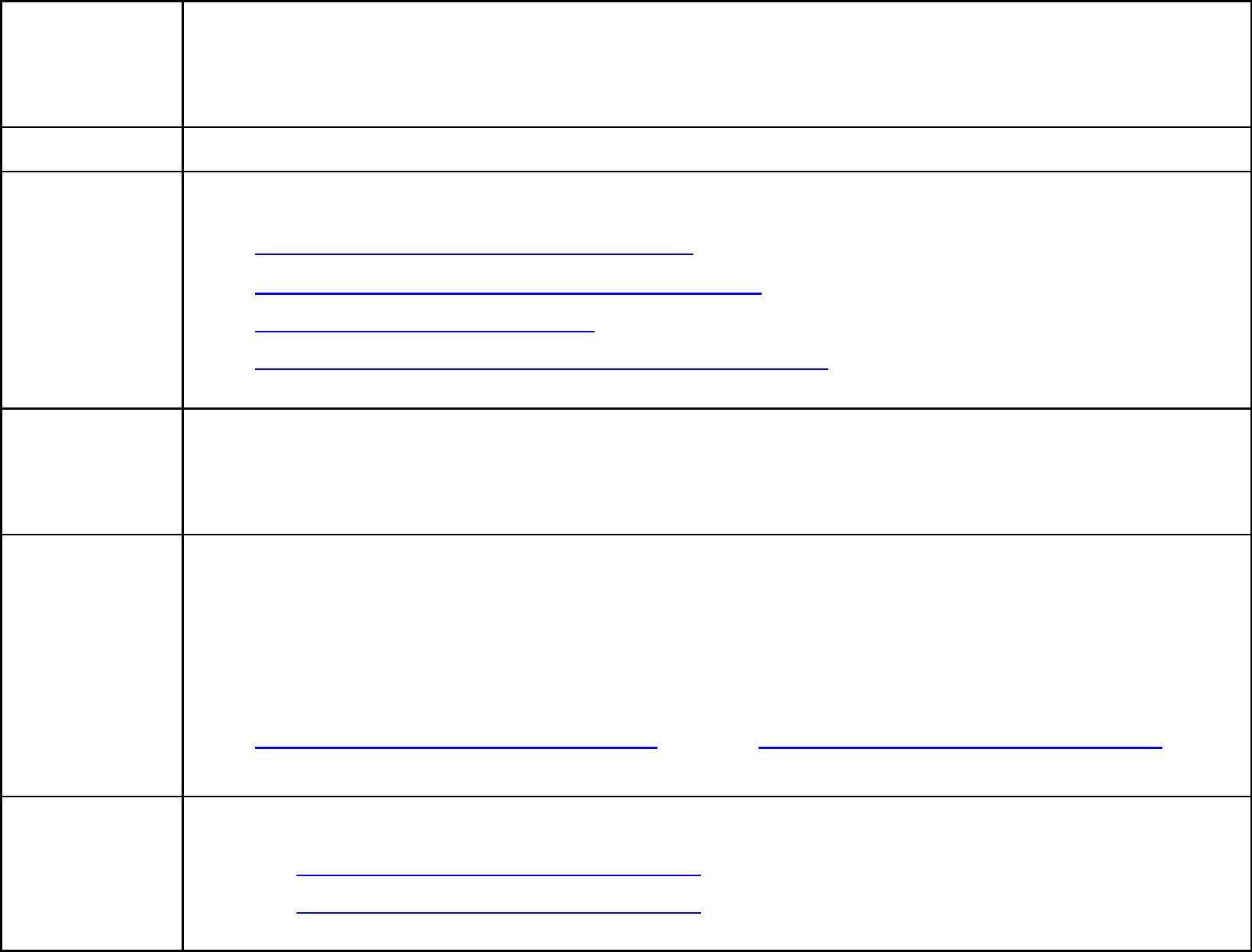 德育護理健康學院健康產業管理研究所碩士班(含在職)論文審查流程圖第一階段：論文計畫書口試審查第一學期：12 月 15 日前提出論文計畫第二學期：06 月 15 日前審查檢具下列資料，於申請期限前提交系辦公室(1)研究生學位計畫書考試申請書（需指導教授簽名）(2)研究生學位計畫書口試委員推薦書(3)研究生學位計畫書摘要(4)碩士班研究生學位計畫書口試委員簡歷（電子檔請寄系上信箱；口試委員的基本資料請備齊）並請告知預申請口試審查之時間地點所辦審核過後公第一學期：12 月 31 日前告各申請同學之第二學期：06 月 30 日前口試審查時間表第一學期：1 月 1日至 1月 15 日前完成為原則第二學期：7 月 1日至 7月 15 日前完成為原則學生請自備：碩士論文計畫書1.至所辦或相關管理單位預借場地鑰匙口試審查2.器材（單槍、電腦、延長線），可自備或向所辦公室借用。3.『碩士論文計畫書口試審定表』及『碩士論文計畫書審查意見表』(審查結束後需繳回系辦)。審查結束後將審查結束『碩士論文計畫書口試審定表』『碩士論文計畫書審查意見表』交回所辦。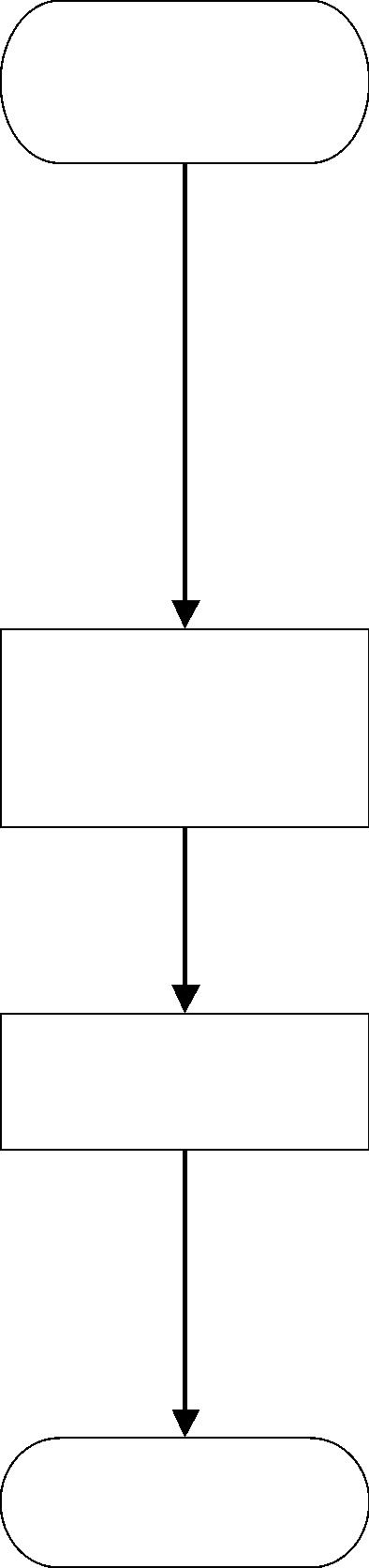 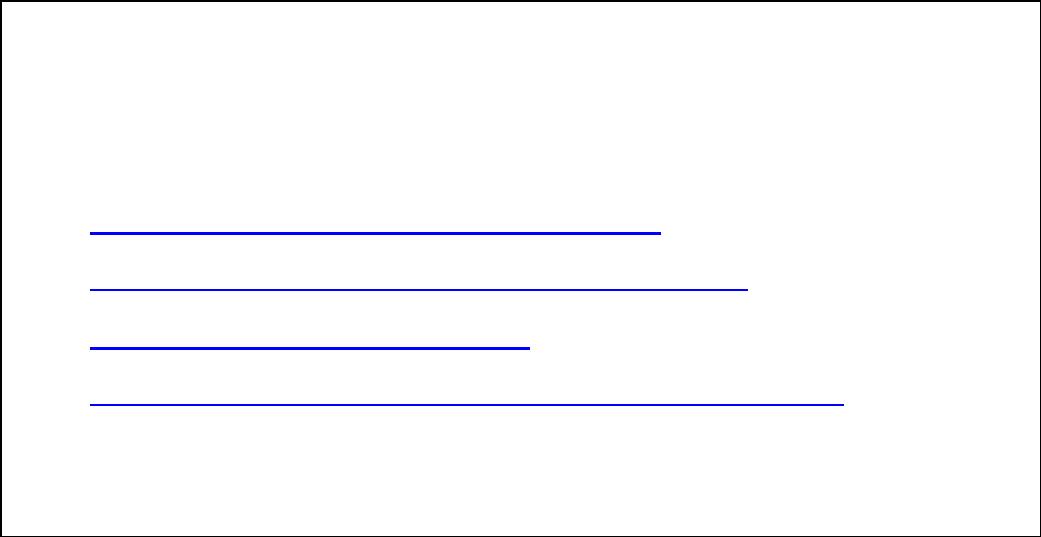 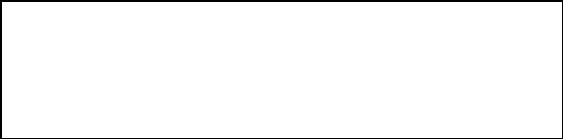 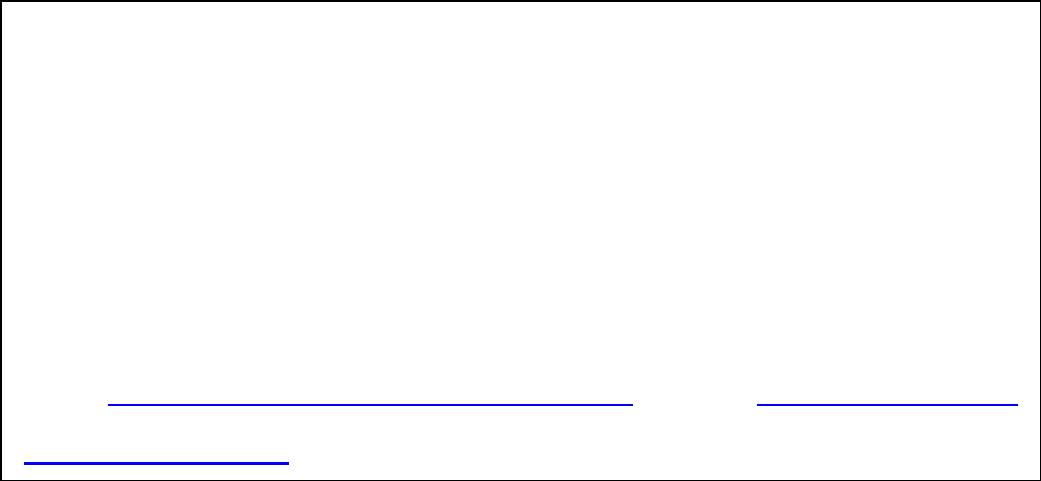 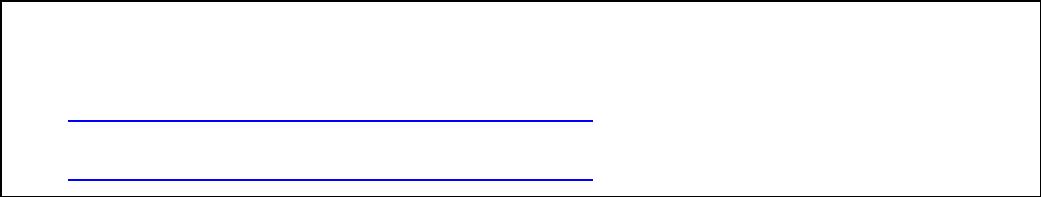 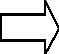 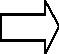 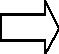 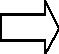 